QUAL O SEU SONHO?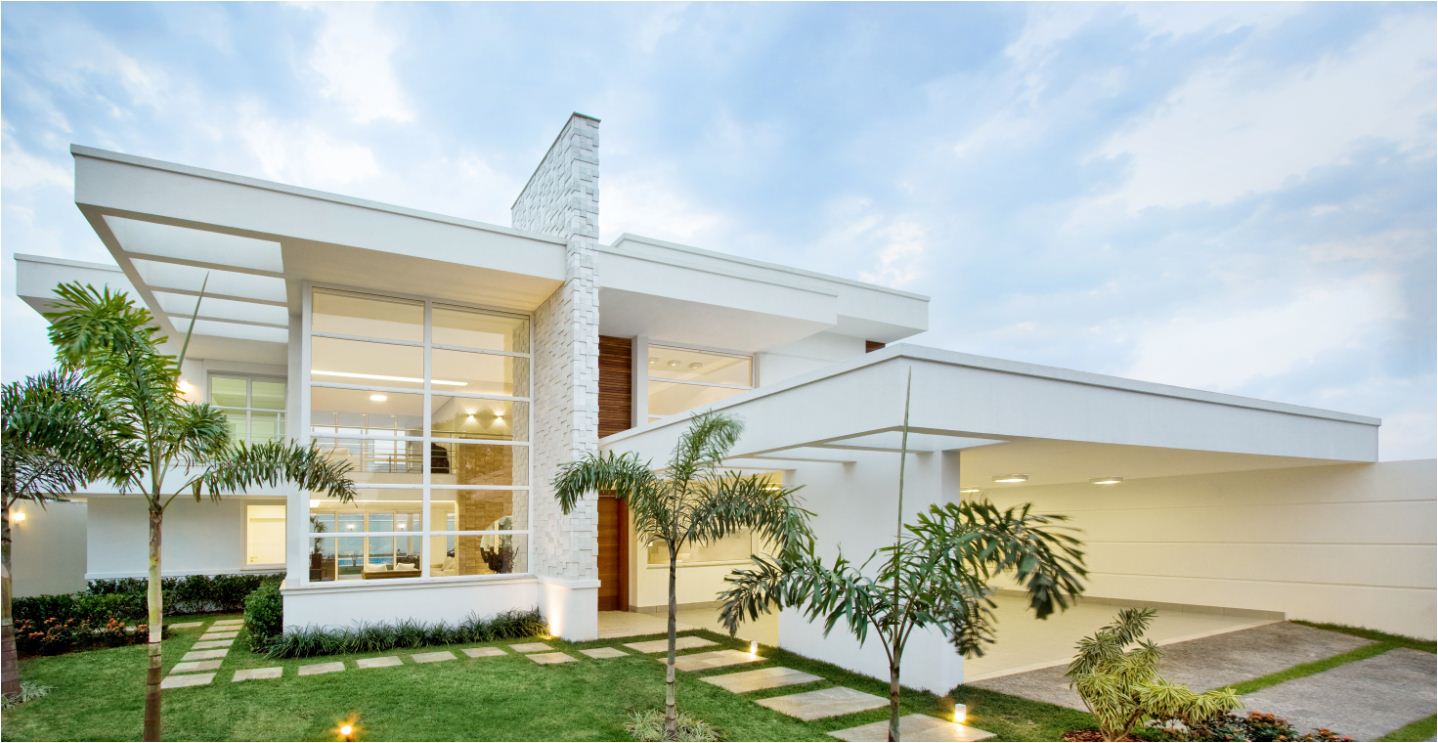            Como você imagina a sua construção?Para entendermos melhor o que você procura, elaboramos um questionário simples. Basta preenchê-lo e encaminha-lo em nosso e-mail (dotha_engenharia@yahoo.com) que logo entraremos em contato!!!Não perca mais tempo e solicite um orçamento sem compromisso!! Garanta seu sonho da casa própria com qualidade, bom preço e modernidade.Questionário:Nome completo:E-mail:Telefone para contato:Profissão:Cidade: Estado:Dimensão do terreno (larg x comp):Padrão da obra (alto/médio/baixo):Nº de pavimentos:Com laje? (sim/não):Nº dormitórios:Detalhes da cozinha:Garagem? (sim/não):Banheiros:Cômodos diversos: (lavabo/escritório/Despensa/quarto empregada):Outros detalhes que julgar importante:Pronto!!! Você já deu o primeiro passo para o sonho da casa própria. Não deixe de enviar este questionário e aguarde nosso contato!!!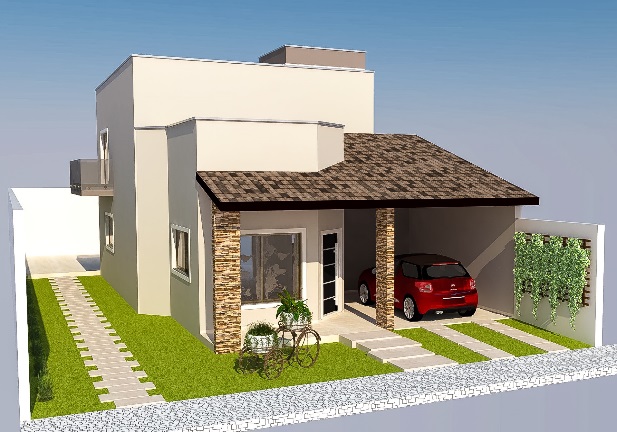 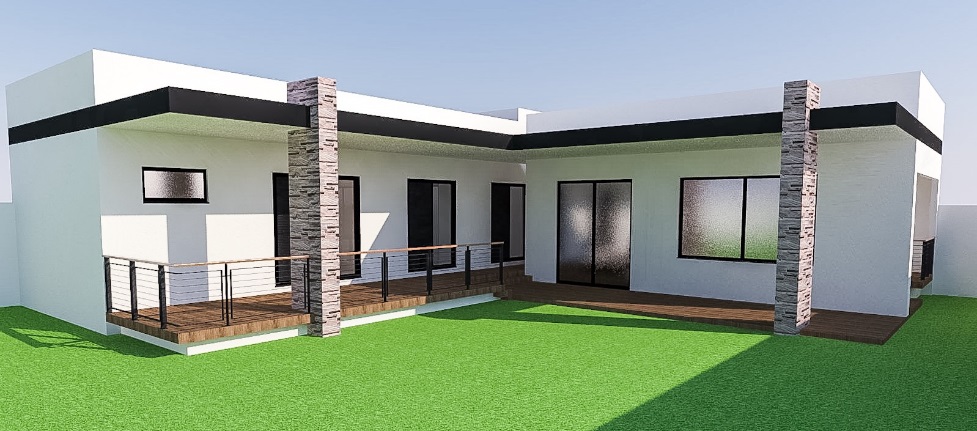 